Социальным педагогом Бейсекеевой З.Р. и членами фракций «Право и порядок» организована  профилактическая акция «Маленький  звонок- большая отвественость». Цель: формирование и развитие чувства ценностного отношения к себе, как человека; личной причастности к сохранению мира на основе принятия ценностей безопасного здорового образа жизни, уважения других людей, развития здорового мировоззрения. Ознакомление  учащихся  и взрослых с ответственностью о заведомо ложном сообщении об акте терроризма.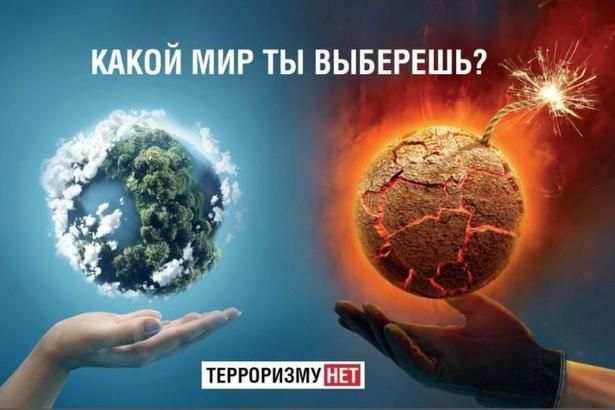 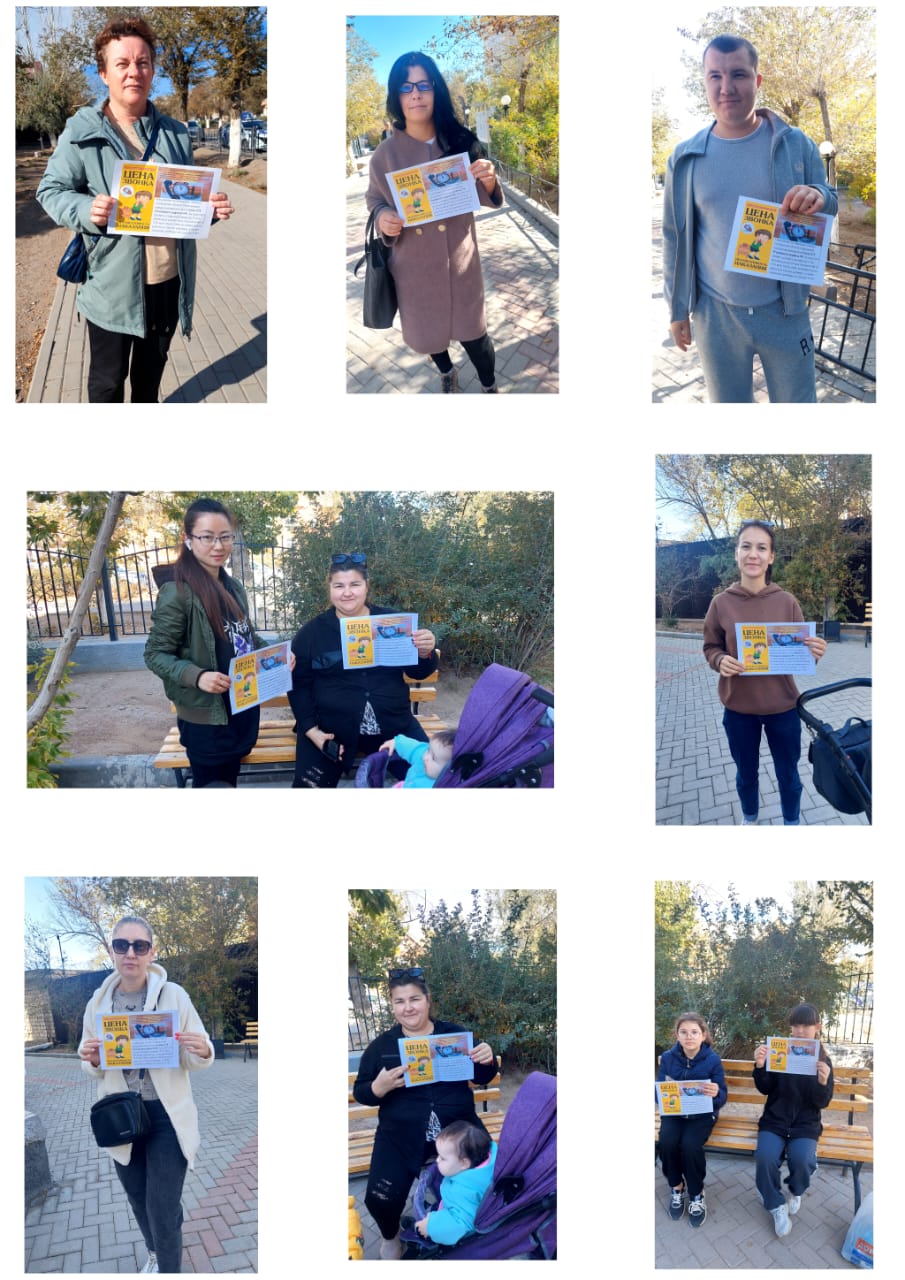 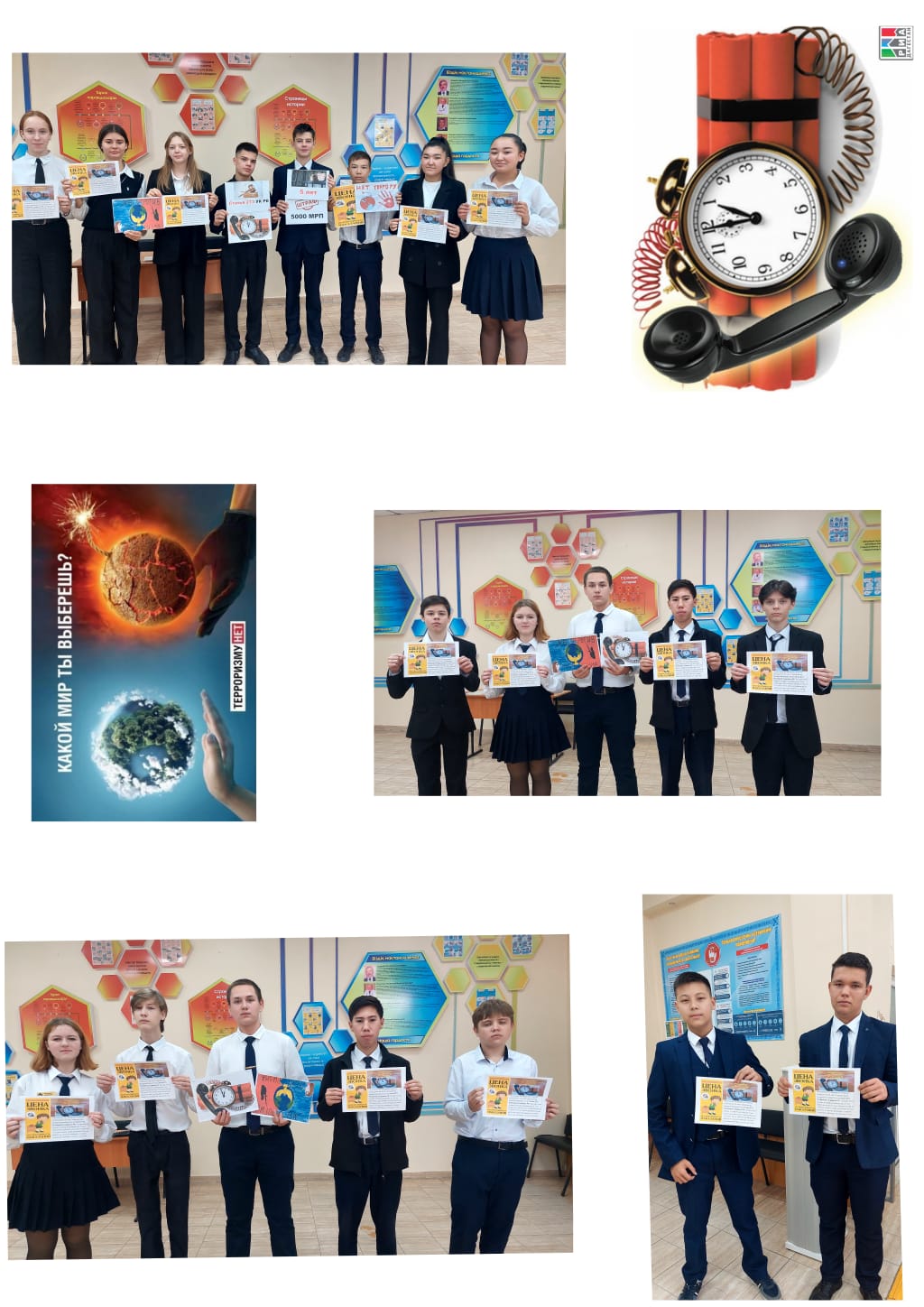 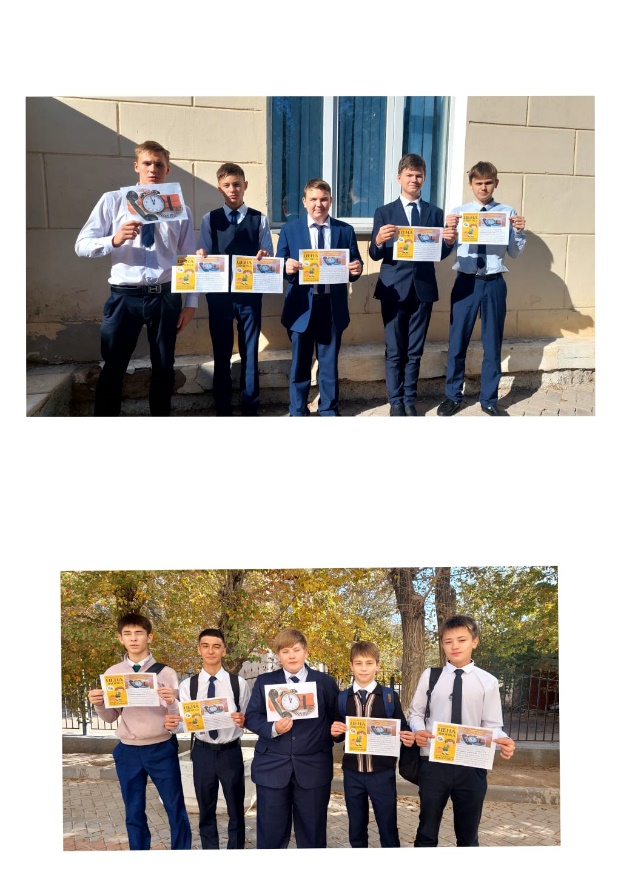 